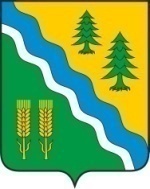 АДМИНИСТРАЦИЯ КРИВОШЕИНСКОГО РАЙОНА ПОСТАНОВЛЕНИЕ25.12.2023                                                                                                                                       № 787          с. КривошеиноТомской областиО внесении изменения в  постановление Администрации Кривошеинского районаот 17.10.2022 № 711 «Об утверждении Положения о порядке и размерах возмещения расходов, связанных со служебными командировками сотрудников Администрации Кривошеинского района, ее органов, структурных подразделений, работников муниципальных учреждений, финансируемых из средств бюджета Кривошеинского района»	В целях совершенствования правового акта ПОСТАНОВЛЯЮ:1. Внести в постановление Администрации Кривошеинского района от 17.10.2022 № 711 «Об утверждении Положения о порядке и размерах возмещения расходов, связанных со служебными командировками сотрудников Администрации Кривошеинского района, ее органов, структурных подразделений, работников муниципальных учреждений, финансируемых из средств бюджета Кривошеинского района» изменение, заменив в пункте 13 Положения о порядке и размерах возмещения расходов, связанных со служебными командировками сотрудников Администрации Кривошеинского района, ее органов, структурных подразделений, работников муниципальных учреждений, финансируемых из средств бюджета Кривошеинского района, утвержденного указанным постановлением, цифры «6000» цифрами «7000».	2. Настоящее постановление вступает в силу с даты его подписания.            3. Настоящее постановление подлежит опубликованию  в Сборнике нормативных актов Администрации Кривошеинского района и размещению в информационно-телекоммуникационной сети «Интернет» на официальном сайте муниципального образования Кривошеинский район.И.о. Главы Кривошеинского района                                                                             А.М. АрхиповЛаврюк В.П. (838251) 21763Прокуратура, Управделами, Управление финансов, Бухгалтерия, РУО, МЦКС, ЦМБ